        Einladung              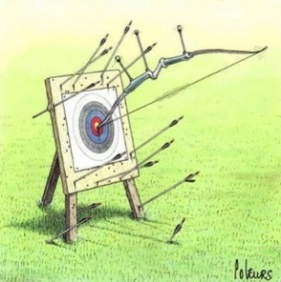 Liebe Bogenschützinnen und BogenschützenWir laden Euch zu unserem  Sommerturnier („Das etwas andere Turnier“) ganz herzlich ein.Wann: 	Samstag, 30.07.2022Wo: 	auf dem Schießstand der HSK Aschersleben	06449 Aschersleben, Salzkoth(auf der L 85/alte B6 auf halben Weg zwischen Aschersleben und Mehringen in Richtung Villa Westerberge abbiegen – siehe Homepage www.hsk-asl.de oder www.bogenfreunde-aschersleben.de) Beginn:	Eintreffen der Schützen bis 09:30 Uhr, anschließend wird nach einer kurzen Begrüßung um 10:00 Uhr der Wettkampf gestartet.Ablauf:	Das Turnier steht unter dem Motto „Das etwas andere Turnier“. Es wird in zwei Durchgängen sowohl auf FITA-Scheiben, als auch auf 3D-Ziele in unterschiedlichen 		Entfernungen geschossen. Klassen:	Erwachsene und U 17 – aber m/w nicht getrennt 	Bogen ohne Visier (Blank-, Jagd-, Langbogen)	Bogen mit Visier (Recurve, Compound)Startgeld: 	Erwachsene	15,-€		U17		10,-€Meldung: 	„Achtung“ begrenzte Startplätze!, eine schnelle Anmeldung zwecks Planung wäre daher wünschenswert. Bis spätestens 20.07.22	Die Anmeldung mit den erforderlichen Daten per Email an hgkruemel@aol.com , oder per WhatsApp unter 0176/24388067. Versorgung: 	Für Speisen und Getränke am Turniertag wird gesorgt. Wir freuen uns auf Euer Kommen, wünschen eine gute Anreise, gutes Turnierwetter, viel Spaß und ALLE INS GOLD sowie ALLE INS KILL!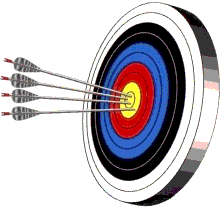 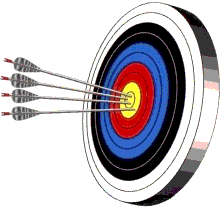 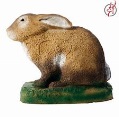 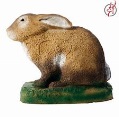 HSK „Salzkoth-Ascania“ 1547 e.V. Aschersleben                              